Application for amendment of an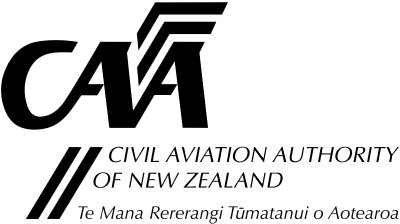 Aerodrome Operating Certificate under CAR Part 139	Organisation DetailsWhat are you changing?ExpositionDetails of ChangeSenior PersonsDeclaration by Chief ExecutiveFees and ChargesApplicant’s Checklist – please take the time to check and complete this sectionSubmit the completed application together with supporting documentation to either:Email: aeronautical.services@caa.govt.nz Post: Aeronautical Services, Civil Aviation Authority, PO Box 3555, Wellington 6140Application requirements and instructions for completing the formPlease ensure all documents are enclosed. No application will be processed until all required documentation and applicable fees are received.The application must include the amended exposition as required by rule 139.77.Further notes and instructions are included in the grey margins of the different sections.Use additional sheets such as those included at the end of the form to provide further details and explanations that do not fit in the original sections of the form.CAA Participant Number (if known)CAA Participant Number (if known)Companies Office No.Companies Office No.Legal Name of Organisation Legal Name of Organisation Trading or Division name (if any)Trading or Division name (if any)Only fill this part of the section if changes are being made.Only fill this part of the section if changes are being made.Only fill this part of the section if changes are being made.Only fill this part of the section if changes are being made.Only fill this part of the section if changes are being made.Only fill this part of the section if changes are being made.Only fill this part of the section if changes are being made.Only fill this part of the section if changes are being made.Address for ServiceThe Civil Aviation Act, s8, requires applicants to provide an address for service in New Zealand (i.e. a physical address, not a P.O. Box) and to promptly notify the Director of any changes.Address for ServiceThe Civil Aviation Act, s8, requires applicants to provide an address for service in New Zealand (i.e. a physical address, not a P.O. Box) and to promptly notify the Director of any changes.Address for ServiceThe Civil Aviation Act, s8, requires applicants to provide an address for service in New Zealand (i.e. a physical address, not a P.O. Box) and to promptly notify the Director of any changes.Address for ServiceThe Civil Aviation Act, s8, requires applicants to provide an address for service in New Zealand (i.e. a physical address, not a P.O. Box) and to promptly notify the Director of any changes.Postal Address (if different from Address for Service)Postal Address (if different from Address for Service)Postal Address (if different from Address for Service)Postal Address (if different from Address for Service)Post CodePost CodePost CodePhonePhonePhoneEmailEmailEmailYour reference or purchase orderYour reference or purchase orderYour reference or purchase orderDetails of the person who may be contacted for further informationDetails of the person who may be contacted for further informationDetails of the person who may be contacted for further informationDetails of the person who may be contacted for further informationDetails of the person who may be contacted for further informationDetails of the person who may be contacted for further informationDetails of the person who may be contacted for further informationDetails of the person who may be contacted for further informationNamePositionPositionPhoneEmailEmailIndicate the change you are proposing in your organisation. More than one box may be ticked.Complete the relevant sections of the form as indicated at far right.Sections 1, 2, 3, 6 and 7 are required for all applications.The line  numbers align with the section numbers on the Approvals Specification1.Address for serviceIndicate the change you are proposing in your organisation. More than one box may be ticked.Complete the relevant sections of the form as indicated at far right.Sections 1, 2, 3, 6 and 7 are required for all applications.The line  numbers align with the section numbers on the Approvals Specification2.Trading nameIndicate the change you are proposing in your organisation. More than one box may be ticked.Complete the relevant sections of the form as indicated at far right.Sections 1, 2, 3, 6 and 7 are required for all applications.The line  numbers align with the section numbers on the Approvals Specification3. Aerodrome type and facilitiesComplete section 4Indicate the change you are proposing in your organisation. More than one box may be ticked.Complete the relevant sections of the form as indicated at far right.Sections 1, 2, 3, 6 and 7 are required for all applications.The line  numbers align with the section numbers on the Approvals Specification4.Nominated senior personsComplete section 5Indicate the change you are proposing in your organisation. More than one box may be ticked.Complete the relevant sections of the form as indicated at far right.Sections 1, 2, 3, 6 and 7 are required for all applications.The line  numbers align with the section numbers on the Approvals Specification5.System for safety managementComplete section 4Indicate the change you are proposing in your organisation. More than one box may be ticked.Complete the relevant sections of the form as indicated at far right.Sections 1, 2, 3, 6 and 7 are required for all applications.The line  numbers align with the section numbers on the Approvals Specification6.Aerodrome limitationsComplete section 4Indicate the change you are proposing in your organisation. More than one box may be ticked.Complete the relevant sections of the form as indicated at far right.Sections 1, 2, 3, 6 and 7 are required for all applications.The line  numbers align with the section numbers on the Approvals SpecificationOtherList the exposition manual(s) required by CAR 139.77 that are being amended for this proposed changeManual TitlesAmendment No. and dateList the exposition manual(s) required by CAR 139.77 that are being amended for this proposed changeList the exposition manual(s) required by CAR 139.77 that are being amended for this proposed changeList the exposition manual(s) required by CAR 139.77 that are being amended for this proposed changeList the exposition manual(s) required by CAR 139.77 that are being amended for this proposed changeProvide a summary of the changes you are proposing to make to your organisationSeparate forms must accompany this application for each of the nominated senior persons as shown below.Form CAA 24FPP or 24FPPDEC, and CVSeparate forms must accompany this application for each of the nominated senior persons as shown below.Form CAA 24FPP or 24FPPDEC, and CVSeparate forms must accompany this application for each of the nominated senior persons as shown below.Form CAA 24FPP or 24FPPDEC, and CVSeparate forms must accompany this application for each of the nominated senior persons as shown below.Form CAA 24FPP or 24FPPDEC, and CVSeparate forms must accompany this application for each of the nominated senior persons as shown below.Form CAA 24FPP or 24FPPDEC, and CVSeparate forms must accompany this application for each of the nominated senior persons as shown below.Form CAA 24FPP or 24FPPDEC, and CVNote also the transitional provisions related to SMS in Rule 139.551Note also the transitional provisions related to SMS in Rule 139.551Note also the transitional provisions related to SMS in Rule 139.551Note also the transitional provisions related to SMS in Rule 139.551Note also the transitional provisions related to SMS in Rule 139.551Note also the transitional provisions related to SMS in Rule 139.551Nominated persons area(s) of responsibility as per 139.51(a)Nominated persons area(s) of responsibility as per 139.51(a)Name & company titleName & company titleName & company titleParticipant No.
(if known)Chief ExecutiveChief ExecutiveIndicate any senior persons that are being removed from the organisation’s certificate.Removed personsRemoved personsRemoved personsRemoved personsRemoved personsIndicate any senior persons that are being removed from the organisation’s certificate.Indicate any senior persons that are being removed from the organisation’s certificate.I hereby nominate the above person(s) for the responsibilities indicated.I hereby nominate the above person(s) for the responsibilities indicated.I hereby nominate the above person(s) for the responsibilities indicated.I hereby nominate the above person(s) for the responsibilities indicated.I hereby nominate the above person(s) for the responsibilities indicated.Signature of
Chief Executive or Board ChairpersonDateThe provision of false information or failure to disclose information relevant to the grant or holding of an aviation document constitutes an offence under Section 49 of the Civil Aviation Act 1990 and is subject, in the case of a body corporate, to a maximum fine of $50,000.I have obtained a current copy of NZCAR Part 139 and all relevant advisory circulars, and have read and understood the contents as they apply to this application. I also have a current copy of CAR Parts 1 and 12 as applicable.This application is made for and on behalf of the organisation identified above. I certify that I am empowered by the organisation to ensure that all activities undertaken by the organisation can be financed and carried out in accordance with the requirements of the Civil Aviation Act 1990, Section 12.I have obtained a current copy of NZCAR Part 139 and all relevant advisory circulars, and have read and understood the contents as they apply to this application. I also have a current copy of CAR Parts 1 and 12 as applicable.This application is made for and on behalf of the organisation identified above. I certify that I am empowered by the organisation to ensure that all activities undertaken by the organisation can be financed and carried out in accordance with the requirements of the Civil Aviation Act 1990, Section 12.I have obtained a current copy of NZCAR Part 139 and all relevant advisory circulars, and have read and understood the contents as they apply to this application. I also have a current copy of CAR Parts 1 and 12 as applicable.This application is made for and on behalf of the organisation identified above. I certify that I am empowered by the organisation to ensure that all activities undertaken by the organisation can be financed and carried out in accordance with the requirements of the Civil Aviation Act 1990, Section 12.The provision of false information or failure to disclose information relevant to the grant or holding of an aviation document constitutes an offence under Section 49 of the Civil Aviation Act 1990 and is subject, in the case of a body corporate, to a maximum fine of $50,000.I declare that to the best of my knowledge and belief the statements made and the information supplied in this application and the attachments are complete and correct.I declare that to the best of my knowledge and belief the statements made and the information supplied in this application and the attachments are complete and correct.I declare that to the best of my knowledge and belief the statements made and the information supplied in this application and the attachments are complete and correct.Full Name of
Chief ExecutiveParticipant Number
(if known)SignatureDate of applicationInitial issue:	A minimum charge of two hours at the prevailing standard hourly rate is payable in advance. The charge is credited towards the total and a final adjustment will be made on completion of certification. The charge is at the prevailing standard hourly rate for the time taken to assess and process the application.Follow the link for information on .A minimum charge of two hours at the prevailing standard hourly rate is payable in advance. The charge is credited towards the total and a final adjustment will be made on completion of certification. The charge is at the prevailing standard hourly rate for the time taken to assess and process the application.Follow the link for information on .Renewal:Charge at the prevailing standard hourly rate for the time involved.Charge at the prevailing standard hourly rate for the time involved.Pay by bank transfer:Pay by bank transfer:Civil Aviation Authority                         Westpac, Lower Hutt03-0531-0406878-00Particulars: Invoice or receipt number (if known), or rule part number applied for (e.g., 139Cert)Code: CAA Participant Number (if known)Reference: Aircraft Registration Mark, Organisation or Name (as applicable)Pay by credit card:Pay by credit card:To pay by credit card, please contact the CAA on (04) 560 9400 and ask for Finance. Do not send cash and cheques. Do not send credit card details via email. Please ensure all documents are enclosed. Applications which are incomplete or lacking any required documents will not be processed.*Applicants seeking to implement a system for safety management must include a form CAA 24001/01 with an implementation plan for SMS.All necessary sections completedPlease ensure all documents are enclosed. Applications which are incomplete or lacking any required documents will not be processed.*Applicants seeking to implement a system for safety management must include a form CAA 24001/01 with an implementation plan for SMS.Amended company exposition enclosedPlease ensure all documents are enclosed. Applications which are incomplete or lacking any required documents will not be processed.*Applicants seeking to implement a system for safety management must include a form CAA 24001/01 with an implementation plan for SMS.CAA 24FPP/24FPPDEC and CV for the nominated senior persons enclosedPlease ensure all documents are enclosed. Applications which are incomplete or lacking any required documents will not be processed.*Applicants seeking to implement a system for safety management must include a form CAA 24001/01 with an implementation plan for SMS.Payment made (as applicable)Please ensure all documents are enclosed. Applications which are incomplete or lacking any required documents will not be processed.*Applicants seeking to implement a system for safety management must include a form CAA 24001/01 with an implementation plan for SMS.Purchase order (as applicable)Please ensure all documents are enclosed. Applications which are incomplete or lacking any required documents will not be processed.*Applicants seeking to implement a system for safety management must include a form CAA 24001/01 with an implementation plan for SMS.Additional attachments enclosed as per this list:Please ensure all documents are enclosed. Applications which are incomplete or lacking any required documents will not be processed.*Applicants seeking to implement a system for safety management must include a form CAA 24001/01 with an implementation plan for SMS.Use this sheet if you need to provide further information or explanations that do not fit in the original sections of the form.Use this sheet if you need to provide further information or explanations that do not fit in the original sections of the form.SectionAdditional details or explanations